HUMAN RESEARCH ETHICS ADVERSE EVENT REPORTSubmission and completion guide:All adverse events must be reported to the HRECAll questions are relevant to all projects, all questions must be completedAdditional rows/tables can be added to tables if requiredPlease email one pdf file of this report to ethics@jcu.edu.au. If it is not submitted in one pdf file it will not be accepted. A hard copy is not requiredProject TitlePrincipal InvestigatorStudent Supervisor (if the Principal Investigator is a student)Details of EventDate(s) of event:      Sites/locations where the event occurred:      Who was affected by the event?Describe the adverse event using lay language, including any negative consequences, harm or damage that has resulted.What is considered the cause of the adverse event?Was the eventActions Taken in ResponseDescribe the actions taken in response to the adverse event, including both immediate actions to mitigate harm and risk as well as any actions proposed or taken to prevent recurrence.Describe the outcome of the actions taken?Signatures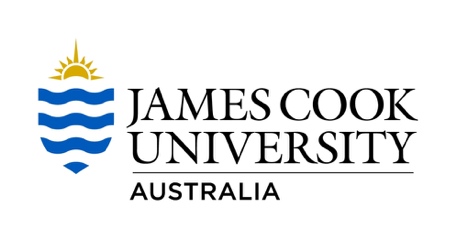 HUMAN ETHICS APPROVAL NUMBERH     Version No.   Party affectedYesNoIf Yes, provide detailsResearch Participants – include numbersResearcher(s) – provide details of name, roleData/records, property, confidentiality or other, please describe Related to the project? Possibly related to the project Unrelated to the project?NAYesNoIf the project is a clinical trial, is this classes as a Serious Adverse Event?Is the event considered to have an impact on the ethical acceptability of the research? Is the event considered to have an impact on the ethical acceptability of the research? Is the incident related to the study design and / or procedure? Is the incident related to the study design and / or procedure? Was the adverse event anticipated in the original research protocol? Was the adverse event anticipated in the original research protocol? Was the possibility of this adverse event described in the Participant Information and Consent Form? Was the possibility of this adverse event described in the Participant Information and Consent Form? Has the participant been withdrawn from the research due to this event?Has the participant been withdrawn from the research due to this event?Will the adverse event raise additional safety concerns for the participants of this research or affect participants’ willingness to continue participation? If Yes, provide details belowWill the adverse event raise additional safety concerns for the participants of this research or affect participants’ willingness to continue participation? If Yes, provide details belowNAYes NoHas the incident been reported to the TGA?Has the incident been reported to the Sponsor?Has the incident been reported to any other bodies? If yes, provide details belowHas the incident been reported to any other bodies? If yes, provide details belowDoes the event require:Does the event require:Does the event require:Does the event require:A change to the study design/proceduresA change to the study design/proceduresThe submission of an amendmentThe submission of an amendmentA change to Participant Information Sheet and/or Consent FormA change to Participant Information Sheet and/or Consent FormPreviously enrolled participants to be notifiedPreviously enrolled participants to be notifiedThe study to be stoppedThe study to be stoppedNameSignatureDatePrincipal InvestigatorStudent SupervisorStudent Supervisor